Математика 2 классТема урока: Сложение двузначных чисел с переходом через разрядЗадачи:– ознакомить  с новыми приёмами  сложения  двузначных чисел с переходом через разряд;– совершенствовать  умение  находить суммы чисел, значения числовых выражений со скобками и без;– закреплять умение решать  задачи  изученных видов;– воспитывать чувство взаимопомощи, старание и ответственность.Тип урока: комбинированныйОборудование: учебное пособие «Математика. 2 класс» (Т.М. Чеботаревская, В.В. Николаева), разрезные карточки (шифр), карточки для индивидуальной самостоятельной работы, ЭССО.На диске: мультимедийная презентация сказки «Колобок», примеры для устного счета, иллюстрации для рефлексии.Ход урокаI. Организационно-установочный этап.– Математика, друзья, Ежедневно нам нужна.На уроках работай старательно,И успех тебя ждёт обязательно!– Я призываю вас стараться, быть внимательными на уроке, и тогда у нас всё получится. – Проверьте, всё ли у вас готово к уроку?– Сегодня на уроке мы продолжим учиться складывать двузначные числа, а также закрепим умение решать задачи.II. Этап проверки домашнего задания.– Назовите пример, в ответе которого 7 дес. и 5 ед.57+18 =75– Назовите пример, ответ  которого на 1 дес. больше, чем предыдущий ответ: 77+8=85– Назовите пример,  в ответе  которого получилось на 1 меньше, чем в предыдущем примере:77+7=84– Назовите пример,  ответ  которого состоит из 8 дес. и 1ед. 62+19=81– Назовите пример,  ответ  которого равен 91.74+17=91– Молодцы, вы постарались и правильно решили выражения.III. Устный счет. – Ребята, давайте вспомним, чему вы научились на прошлых уроках.– Сегодня мы встретимся со сказочными персонажами. А из какой сказки эти персонажи, предлагаю вам угадать. Если вы решите устно выражения правильно, то сумеете расшифровать имя героя и название сказки. Слайд 140+13=              11+8=50-12=               90-10=37-11=               100-7=                     31+36=Каждой букве соответствует ответ выражения. – Расставьте на доске ответы примеров (на разрезных карточках) по возрастанию и вы сможете прочесть имя сказочного героя. – Ребята, вы справились с заданием. Как зовут сказочного героя?  Отправляемся в сказочное путешествие с героем сказки Колобком, но должна предупредить вас, что сказка эта – на новый лад. Будьте внимательны!Слайд 2Жили-были старик со старухою. Вот и просит старик:– Испеки мне, бабка, колобок. Пошла старушка в кладовку за мукой. А на двери замок висит кодовый. Заволновалась старушка – забыла комбинацию цифр. Как же теперь муку взять? Давайте поможем бабушке вспомнить код замка – необходимо заполнить пустые ячейки соответствующими числами, объяснить решение. (на доске)– Не открывается замок, видно, ещё есть одно задание. Поможем старушке решить задачу?– Даны 2 отрезка: длина первого 1 дм 2 см, длина второго - 9 см. На сколько  один отрезок короче другого?– На 3 см.– Как вы узнали?12см – 9 см = 3 смСлайд 3– Открыла старушка с вашей помощью замок, взяла две горсти муки, замесила тесто, скатала колобок, изжарила его в масле и положила на окно остывать. Надоело Колобку лежать. Он скатился на тропинку, с тропинки на травку, с травки покатился дальше в лес. Катится Колобок по дорожке. Вдруг встречает на опушке Зайчика, который задумчиво смотрит в книжку.Слайд 4– Колобок, колобок! Я тебя съем, – говорит Заяц, увидав Колобка.– Нет, не ешь меня, косой! Я вижу, ты много читал, ты устал, я помогу тебе отдохнуть.         Зарядка для глаз:Вверх морковку подними,На неё ты посмотри (смотрят вверх).Вниз морковку опусти (смотрят вниз)Только глазками смотри:Вверх-вниз, вправо-влево (двигают глазами в соответствие со словами)Ай да заинька умелый!Глазками моргает, (моргают)Глазки закрывает. (закрывают)Зайчики морковки взяли, с ними весело плясали.Обрадовался Зайчик, что помог ему Колобок отдохнуть, поблагодарил нашего героя и пожелал счастливого пути.IV. Сообщение темы и целей урока:– Сегодня на уроке мы отправимся в путешествие по сказке «Колобок», будем помогать сказочным героям, но при этом мы познакомимся с новыми приёмами сложения двузначных чисел, будем упражняться в решении числовых выражений со скобками и без, а так же закрепим умение решать задачи. V. Объяснение нового материала– Катится Колобок по тропинке в лесу, встречает серого волка. Слайд 5– Волк пыхтит, сопит, пытается понять задание, написанное на страничке. Увидел Колобка и говорит:– Колобок, Колобок! Я тебя съем.– Не ешь меня, серый! Я тебе помогу. – Откройте тетради, запишите дату, классная работа. – Откройте учебники на стр.24, обратите внимание на материал в рамке.(Объяснение решения примера 37+26)– Назовите разрядный состав числа 26.  1 способ. Число 26 можно прибавить так: сначала десятки, потом единицы, т.е.  37+20=5757+6=632 способ. Число 26 можно прибавить по частям, выделив удобные слагаемые.26=3+2337+3=40,  40+23=63VI. Изучение нового материала.Объяснение и решение у доски аналогичных примеров учащимися стр.24, № 1(по цепочке). – И это препятствие преодолел Колобок, покатился дальше, он был такой счастливый, что он подпрыгивал и плясал от радости. Давайте отдохнём и мы.ФизкультминуткаЗамесила бабушка ни булку, ни оладушки,(руки месят тесто)Доставала из печи(руки вверх, в стороны, вниз)Ни пирог, ни калачи,(повороты туловища влево - вправо, руки в стороны)Как поставила на стол(приседания)Он от бабушки с дедушкой ушел.(прыжки)Кто же бегает без ног?(хлопки в ладоши)Это желтый Колобок.VII. Закрепление нового материала.1. Работа над задачей.– Катится Колобок по лесу, встречает Медведя.  Косолапый читает задачу. Увидел Мишка Колобка и говорит, забыв про задачку:Слайд 6– Колобок, колобок! Я тебя съем.– Где тебе, косолапому, съесть меня! Давай лучше помогу задачку решить.– Ребята, решим задачу вместе с Колобком? Прочитайте задачу на странице 24, № 2:Составление краткого условия задачи.Анализ задачи.Решение задачи в тетради. 1 ученик на доске.– Обрадовался Мишка, даже про голод забыл. А Колобок покатился дальше. Навстречу ему Лиса.2. Решение выражений со скобками.– Здравствуй, Колобок! Какой ты пригоженький, румяненький! Слышала я, что ты по лесу гуляешь, зверушкам примеры-задачи решаешь. Я в этом лесу – лучший математик! Сможешь ли ты выполнить моё задание? А не то съем!Слайд 7– Делать нечего, пришлось Колобку согласиться – испугался он рыжей лисы. Выполним вместе хитрые лисичкины задания?– Ребята, напомните Колобку, как необходимо решать выражения со скобками? (Сначала нужно выполнять действия в скобках, а затем остальные по порядку).– В № 5 на стр. 25 расставьте скобки, чтобы равенства стали верными(Выполнение задания самостоятельно по рядам: 1 ряд -1 столбик, 2 ряд-2-й столбик).Взаимопроверка в парах. 3. Выполнение индивидуальных заданий на карточках (4 учащ.)70-(13+6)=      40-(13+16)=24+27=42+37=12+25=– Разозлилась Лисичка, что осталась без обеда. Колобка-то и след простыл!VII. Подведение итогов урока.– Чему учились сегодня на уроке? – С какими двумя способами сложения двузначных чисел вы познакомились на уроке?– Каким способом для  вас легче выполнять сложение?– Что было трудным на уроке?VIII. Рефлексия.– Скажите, чем закончилась настоящая сказка?  (Лиса съела Колобка).– Как вы думаете, почему наш Колобок остался цел и невредим? (Потому что мы помогли выполнить ему все задания).– Если вам было несложно выполнять все задания сказочных героев, поселите своего Колобка рядом с избой, где живут дед и баба.– Если у вас было немного ошибок, и были небольшие затруднения при выполнении заданий, поселите Колобка на тропинку в лесу.– И если вам на уроке было трудно, вы допустили много ошибок, поселите Колобка за пределы полянки, на доску.– Вот и закончилось наше путешествие по сказочному лесу. Все задания сказочных героев вы выполнили. Колобок благодарит вас за помощь! Я также осталась довольна вашей работой на уроке. (Словесная оценка деятельность детей на уроке)IX. Домашнее задание.– Дома составите примеры и решите их, применяя  изученные способы сложения двузначных чисел. № 9 стр.25.Учитель Гуд Ю.А.ЛОКОБОК385317266780931 слагаемое364837592 слагаемое 14322543сумма60905052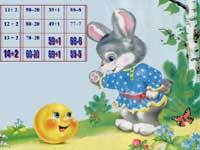 МашинкиКонструкторыДо обеда50? на 15 меньшеПосле обедаещё 8 конструкторовВсего за день?